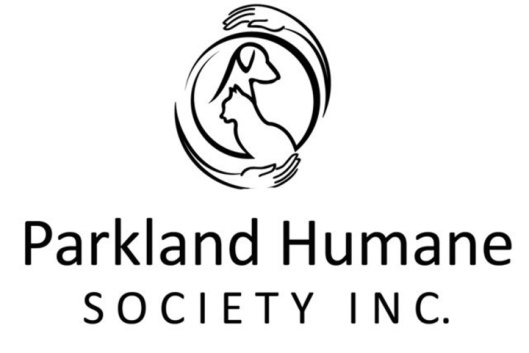 Volunteer Information FormVolunteer ServicesWe wouldn’t be able to operate without the help of our dedicated volunteers! Being a non-profit organization, we rely on volunteers to manage and maintain day-to-day operations both at and outside of the shelter. Whether you’re interested in volunteering a few hours of your time during the week or fostering a dog or cat in need, your services make a world of difference to the animals in our care!Updated Volunteer PoliciesVolunteers aged 12 to 15 may only work with the catsOnly volunteers aged 16+ may work with the dogsVolunteers must be 18 or older to walk dogs outside of the yardWhat You Can Do to HelpWeekly scheduled services – If you are able to share your time on a regular basis we have a schedule at the shelter that you can sign up onWalk-in services – have an hour or two to spare in between errands? Pop by the shelter and see if they could use any help!Dog walking – Our dogs love to get a break from the shelter to go for a walk!Foster home program – Temporarily welcome a dog or cat into your family until they can find their forever homesFundraising – Take part in our fundraising team to share ideas and help raise funds for the shelterYard services – Have an extra hour or two to help cut grass or pull weeds? We really appreciate the help in the summer to keep our kennels neat for the dogs!Office use only:     Memberships___     Volunteer___     Membership & Volunteer___     Membership expiration date: ___________________Parkland Humane Society Inc. Volunteer / Membership FormName: ____________________     Phone: __________________     Cell: ___________________Address: ______________________________     City/Town: _____________________________Name/Age of all minors: _________________________________________________________Member           Please check your membership choice if desired and any volunteer choices  Youth $10.00:	          Age:             Individual $20.00 	                Family $30.00  		Corporate:  $50.00 to $250.00 	             Life Time $500.00 ____	Expiry: __________________Volunteer           Please check when and/or how you would like to volunteer:May we call you periodically to fill in shifts as needed?    YES     NO     (Please circle preference)ACKNOWLEDGEMENT: I and/or my child have entered into a volunteer relationship under the direction of the Board of Directors and acknowledge that I and/or my child shall not expect or receive any form of payment for volunteer services that I and/or my child contribute to PHSI. I recognize that I and/or my child can terminate our volunteer service at any time for any reason. PHSI also reserves the right to end my volunteer services whenever the PHSI deems it to be in its best interest. I understand volunteers are not covered by workers compensation legislation.  RELEASE WAIVER AND IDMENITY:  I release PHSI, its servants, agents, and Board of Directors from any and all liability for any injury, damages, losses and expenses that myself and/or my child may suffer as a result of the volunteer relationship with PHSI. Further, I hereby indemnify and hold harmless the PHSI, its servants, agents, and Board of Directors from any and losses, damages, costs or expenses arising from any claims or demands, which may be made against PHSI arising out of or in consequence of myself and/or my child’s volunteer relationship with PHSI. I made and provide this Release, Waiver, and Indemnity on behalf of myself, my heirs, executors and assigns and anyone claiming by, through, or on my behalf or on the behalf of my child.Volunteer Signature: _____________________     Witness Signature: _____________________Please print name: _______________________     Date: ________________________________Parent Signature (if minor): ___________________________Oath of Confidentiality for VolunteersI, the undersigned, agree that I will not disclose or make known to others outside the Parkland Humane Society Inc. Board of Directors any client information or matter which comes to my knowledge through my volunteer service with the Parkland Humane Society Inc. unless it is agreed upon by the board.I further acknowledge and agree that I will maintain this Oath of Confidentiality after my volunteer service with the Parkland Humane Society Inc. has been completed.I will be conscientious and trustworthy, fulfilling my duties with integrity and professionalism.I will fulfill my volunteer duties as promised by being on time for my volunteer duties, and providing as much notice as possible if I am unable to fulfill said duties.I will respect the dignity and rights of all others.I will foster a spirit of charity, goodwill and cooperation.I will support the objectives of the Parkland Humane Society Inc.I will declare any potential conflict of interest.I will always remember…What I see here, what I hear here, when I leave here, will remain here.Volunteer Name (Clearly Printed): ___________________________    Date: ______________________Volunteer Signature: ____________________________________Drop-in8:30am–noon1pm-4:30pm6pm-8pmWeekdayWeekendDogs/PuppiesFundraising EventsBuilding MaintenanceCats/KittensFoster HomeSpring Clean-upDog WalkingYard Maintenance  Fall Clean-up